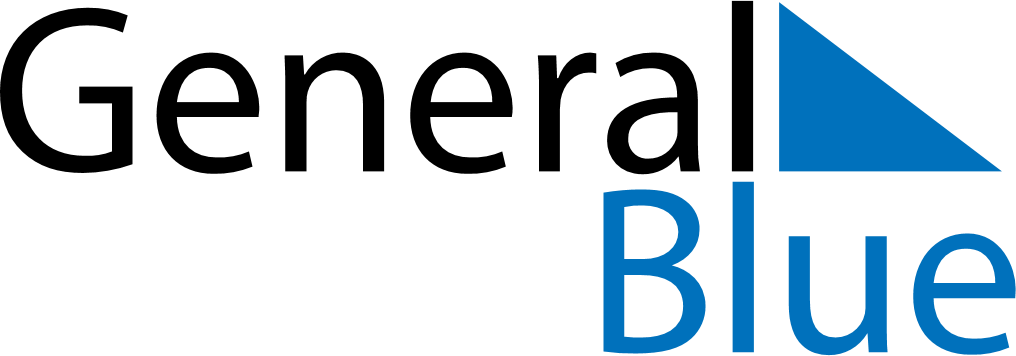 June 2024June 2024June 2024June 2024June 2024June 2024June 2024Half Moon, North Carolina, United StatesHalf Moon, North Carolina, United StatesHalf Moon, North Carolina, United StatesHalf Moon, North Carolina, United StatesHalf Moon, North Carolina, United StatesHalf Moon, North Carolina, United StatesHalf Moon, North Carolina, United StatesSundayMondayMondayTuesdayWednesdayThursdayFridaySaturday1Sunrise: 5:57 AMSunset: 8:17 PMDaylight: 14 hours and 20 minutes.23345678Sunrise: 5:57 AMSunset: 8:18 PMDaylight: 14 hours and 21 minutes.Sunrise: 5:56 AMSunset: 8:19 PMDaylight: 14 hours and 22 minutes.Sunrise: 5:56 AMSunset: 8:19 PMDaylight: 14 hours and 22 minutes.Sunrise: 5:56 AMSunset: 8:19 PMDaylight: 14 hours and 22 minutes.Sunrise: 5:56 AMSunset: 8:20 PMDaylight: 14 hours and 23 minutes.Sunrise: 5:56 AMSunset: 8:20 PMDaylight: 14 hours and 24 minutes.Sunrise: 5:56 AMSunset: 8:21 PMDaylight: 14 hours and 25 minutes.Sunrise: 5:56 AMSunset: 8:21 PMDaylight: 14 hours and 25 minutes.910101112131415Sunrise: 5:55 AMSunset: 8:22 PMDaylight: 14 hours and 26 minutes.Sunrise: 5:55 AMSunset: 8:22 PMDaylight: 14 hours and 26 minutes.Sunrise: 5:55 AMSunset: 8:22 PMDaylight: 14 hours and 26 minutes.Sunrise: 5:55 AMSunset: 8:23 PMDaylight: 14 hours and 27 minutes.Sunrise: 5:55 AMSunset: 8:23 PMDaylight: 14 hours and 27 minutes.Sunrise: 5:55 AMSunset: 8:24 PMDaylight: 14 hours and 28 minutes.Sunrise: 5:55 AMSunset: 8:24 PMDaylight: 14 hours and 28 minutes.Sunrise: 5:55 AMSunset: 8:24 PMDaylight: 14 hours and 28 minutes.1617171819202122Sunrise: 5:55 AMSunset: 8:25 PMDaylight: 14 hours and 29 minutes.Sunrise: 5:56 AMSunset: 8:25 PMDaylight: 14 hours and 29 minutes.Sunrise: 5:56 AMSunset: 8:25 PMDaylight: 14 hours and 29 minutes.Sunrise: 5:56 AMSunset: 8:25 PMDaylight: 14 hours and 29 minutes.Sunrise: 5:56 AMSunset: 8:26 PMDaylight: 14 hours and 29 minutes.Sunrise: 5:56 AMSunset: 8:26 PMDaylight: 14 hours and 29 minutes.Sunrise: 5:56 AMSunset: 8:26 PMDaylight: 14 hours and 29 minutes.Sunrise: 5:57 AMSunset: 8:26 PMDaylight: 14 hours and 29 minutes.2324242526272829Sunrise: 5:57 AMSunset: 8:26 PMDaylight: 14 hours and 29 minutes.Sunrise: 5:57 AMSunset: 8:27 PMDaylight: 14 hours and 29 minutes.Sunrise: 5:57 AMSunset: 8:27 PMDaylight: 14 hours and 29 minutes.Sunrise: 5:57 AMSunset: 8:27 PMDaylight: 14 hours and 29 minutes.Sunrise: 5:58 AMSunset: 8:27 PMDaylight: 14 hours and 29 minutes.Sunrise: 5:58 AMSunset: 8:27 PMDaylight: 14 hours and 28 minutes.Sunrise: 5:58 AMSunset: 8:27 PMDaylight: 14 hours and 28 minutes.Sunrise: 5:59 AMSunset: 8:27 PMDaylight: 14 hours and 28 minutes.30Sunrise: 5:59 AMSunset: 8:27 PMDaylight: 14 hours and 27 minutes.